专利法常设委员会第二十届会议2014年1月27日至31日，日内瓦联合王国代表团和美利坚合众国代表团
关于各局间工作分担以提高专利制度效率的提案秘书处编拟的文件.	本文件附件中载有一份联合王国代表团和美利坚合众国代表团提交的关于各局间工作分担以提高专利制度效率的提案。.	请专利法常设委员会(SCP)的成员审议附件的内容。[后接附件]关于各局间工作分担以提高专利制度效率的提案联合王国和美利坚合众国提交在专利法常设委员会(SCP)第十九届会议上，美利坚合众国代表团介绍了其关于提高专利制度效率的提案(文件SCP/19/4)。该提案得到了大量代表团的热切支持。委员会同意就专利局之间工作分担计划以及利用外部信息进行检索和审查开展一些事实调查工作。来自27个成员国和地区专利局的答复已由秘书处汇总，并呈交至SCP第二十届会议，载于文件SCP/20/8中。从对文件SCP/20/8的审查来看，很明显，世界各地的许多主管局，不论大小，都在利用工作分担与合作计划，以避免工作重复、减少专利申请积压、缩短待审期，并提高检索和审查过程的整体效率。这些工作分担与合作计划对各主管局、申请人和广大公众均有益处。尽管文件SCP/20/8载有许多成员国和地区局的宝贵意见，但是仍有其他工作分担计划未列入文件之中。例如，由阿根廷、巴西、智利、哥伦比亚、厄瓜多尔、巴拉圭、秘鲁、苏里南和乌拉圭开展的PROSUR区域性合作的计划便未在文件中涉及。同样，近期的一些专利审查高速路(PPH)合作伙伴关系计划也未列入文件之中。我们认为，有必要加强各专利局和专利制度用户对现有工作分担与合作计划的认识，并对这一信息更新。由于工作分担与合作计划在提高世界各地许多国家的专利制度的效率上发挥着重要作用，且由于有必要提供有关这些计划的最新信息，因此我们提出下列活动：在WIPO网站上设立一个专门网页，介绍专利局之间的工作分担与合作活动。设立这一专门网页的目的是将关于专利局之间的所有工作分担与合作活动的信息汇集一处，这样，专利局和用户便都能够了解现有活动，并在需要时，对这些计划予以更好地利用。秘书处应当开展研究，纳入专利局之间现有的所有工作分担与合作计划/活动，而不仅是载于文件SCP/20/8中的那些活动。应当提供并定期更新有效链接及其他相关信息。此外，还应当纳入关于工作分担与合作计划/活动的统计信息。该专题网页应当包含有利于促进和完善合作以及加强对这些计划的认识的信息。在SCP会议期间举行关于工作分担与合作的年度会议，分享国家和地区经验与最佳做法，并找出有助于提高这些计划对知识产权局、对知识产权制度的用户以及对广大公众的有用性的方法。将利用WIPO现有预算和人力资源开展这些活动。[附件和文件完]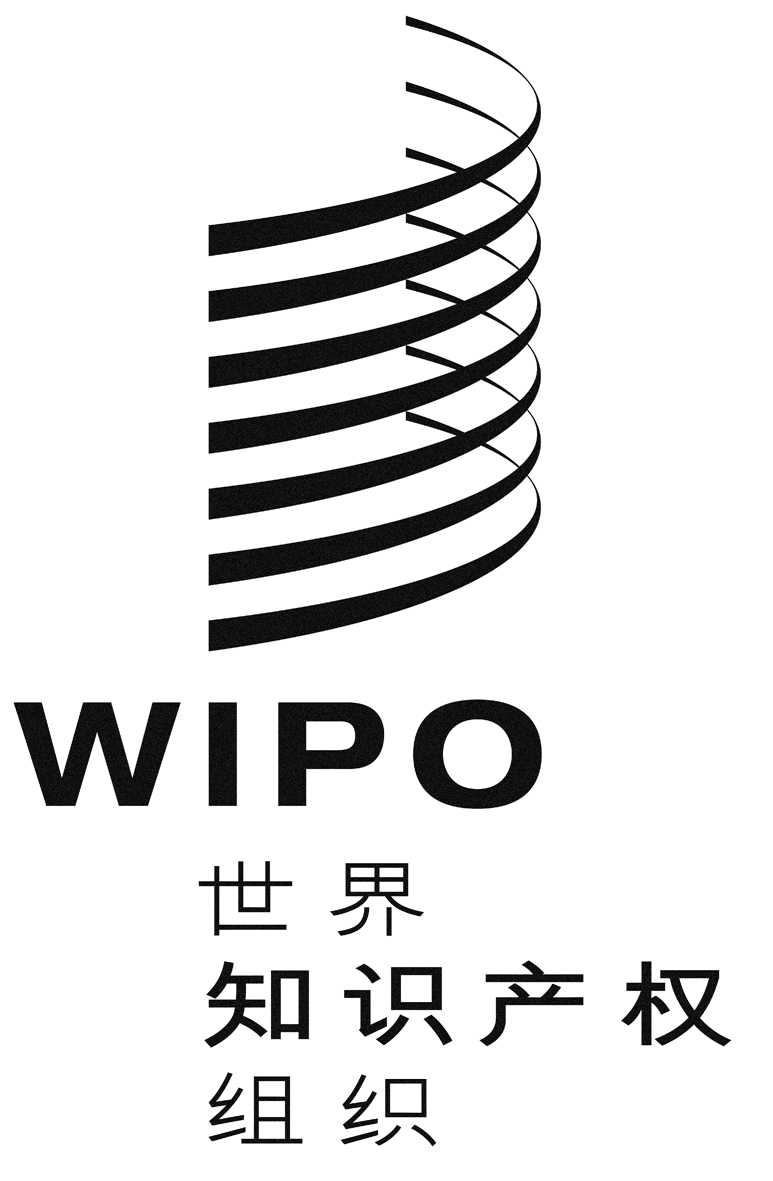 CSCP/20/11SCP/20/11SCP/20/11原 文：英文原 文：英文原 文：英文日 期：2014年1月16日  日 期：2014年1月16日  日 期：2014年1月16日  